UlkomaiSEN LISTATUN YHTIÖN MAKSAMIEN osinkojen verotus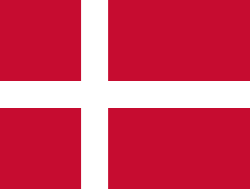 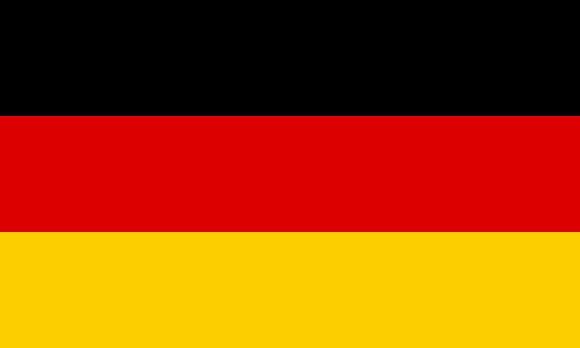 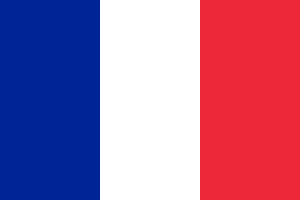 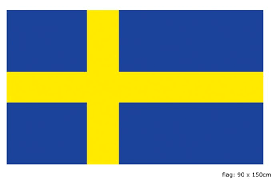 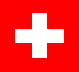 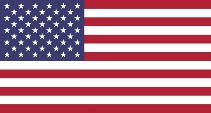 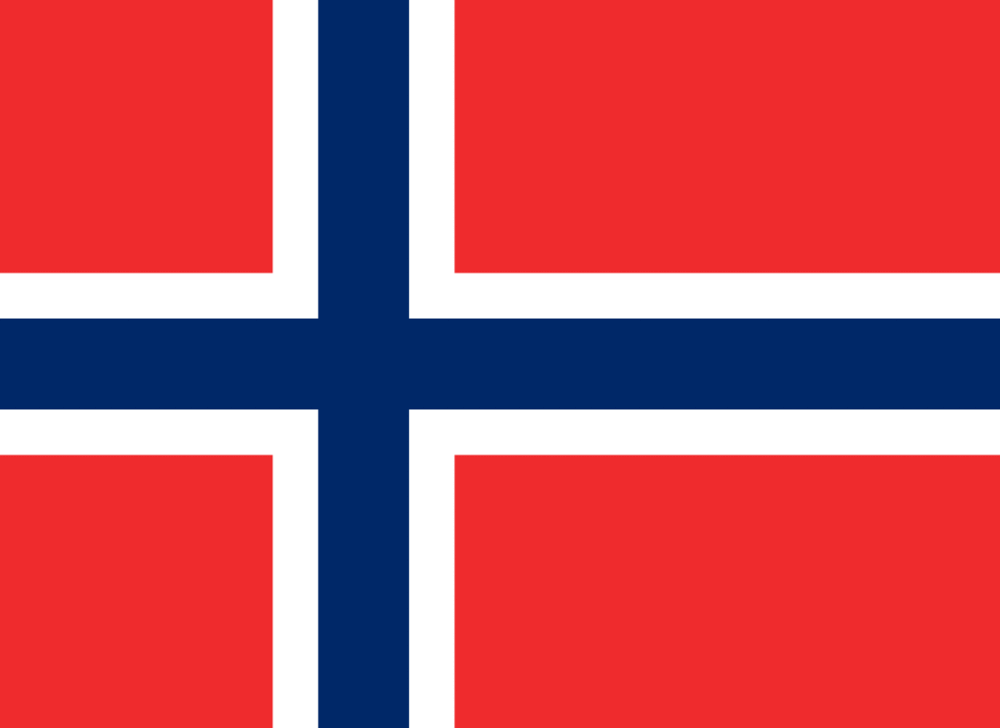 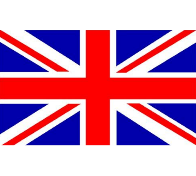 YksityishenkilötSuomella on kaksinkertaisen verotuksen poistava sopimus useimpien maiden kanssa. Osa maista ei kuitenkaan noudata tekemäänsä sopimusta. Tämä johtuu siitä, että tietyt tahot ovat väärinkäyttäneet systeemiä. Euroopassa verosopimuksia eivät noudata ainakaan alla luetellut maat, joiden pitäisi periä lähdeveroa 15 %, mutta perivät kuitenkin seuraavasti:Tanska 27 %, hakuohjeet takaisinperintäänNorja 25 %, hakuohjeet takaisinperintäänSaksa n. 26,4 %, hakuohjeet takaisinperintäänRanska 25 %, hakuohjeet takaisinperintäänSveitsi 35 %, hakuohjeet takaisinperintäänYleisiä ohjeita eri maiden käytäntöihinSuomi hyväksyy maksetuksi veroksi näissäkin tapauksissa vain 15 % ja perii lisäksi 10,5 %. Näin esimerkiksi Tanskan kokonaispidätykseksi tulee 27 % + 10,5 %. Liikaa pidätetyn 12 % voi periä takaisin Tanskan verottajalta, mutta prosessi on byrokraattinen ja kestää vuosia saada rahat takaisin. Kannattaa myös selvittää yhtiön kotimaa. Esimerkiksi AstraZenecaa ja ABB:tä ostetaan yleensä Tukholman pörssistä, mutta Astran kotimaa on UK ja ABB:n kotimaa on Sveitsi.Sopimuksen mukaan toimivat ainakin USA ja Ruotsi eli ne pidättävät 15 %. Sekä UK, joka pidättää 0 %. Osakesäästötilille ei näin ollen kannata välttämättä hankkia ulkomailta ns. osinko-osakkeita kuin UK:sta, koska muut pidättävät osakesäästötilillekin tulevista osingoista vähintään 15 %. Samoin tapahtuu PS-tilille tulevien osinkojen kanssa.Alla PWC:n kokoamat tiedot eri maiden tekemistä lähdeveron pidätyksistä:https://taxsummaries.pwc.com/quick-charts/withholding-tax-wht-ratesNämä eivät kuitenkaan kaikki pidä paikkaansa. Erikseen on tehty maiden välisiä sopimuksia. Esimerkiksi Ruotsin sopimukset eri maiden kanssa löytyvät:https://taxsummaries.pwc.com/sweden/corporate/withholding-taxesLisätietoja aiheesta löytyy myös:https://omavaraisuushaaste.com/ulkomaisten-osinkojen-verotus/Yhteenvetomaa pidättää 15 % ja Suomi 10,5 %, näin esimerkiksi Ruotsi ja USAmaa pidättää 25 % (Norja ja Ranska), 27 % (Tanska), 26,4 % (Saksa, josta 1,4 % solidaarisuusveroa), Sveitsi 35% ja Suomi 10,5 %yli 15 %:n menneen pidätyksen voi hakea takaisin ko. maan veroviranomaiseltalopullinen vero 25,5 % vain jos onnistuu hakemaan takaisin ylipidätyksenYhtiötOsakeyhtiön saamista osingoista pidätetään myös lähdevero, vaikka ei pitäisi. Yhtiön on kuitenkin helppo hakea maksetut pidätykset takaisin Suomen verottajalta suoraan verolomakkeella 70.https://www.vero.fi/tietoa-verohallinnosta/yhteystiedot-ja-asiointi/lomakkeet/kuvaus/70_vaatimus_kaksinkertaisen_verotuksen_/Yhteenvetokun maa pidättää 15 %, niin tämän voi hakea takaisin veroilmoituksen teon yhteydessä lomakkeella 70jos maa pidättää yli 15 %, on ylimenevä osa haettava takaisin ko. maan veroviranomaiselta kuten yksityishenkilöllälopullinen vero 20 % tuloksesta kuten muistakin tuloistaTietoja kirjoittajastaOlen ollut aktiivinen osakesijoittaja vuodesta 2002 alkaen. Salkuissani on yli 50:n eri yhtiön osakkeita.Tieni on kulkenut arvosijoittajasta osinkosijoittajan kautta laatusijoittajaksi. Suurimmat sijoitukseni ovat laatuyhtiöissä Kone, Apple, Sampo, Revenio Group ja Atlas Copco.Olen keskittänyt sijoitukseni maihin Suomi, Ruotsi, USA ja UK. Sijoitan sekä yksityishenkilönä että yrityksen kautta.Seppo Sinisaariseppo.sinisaari@phnet.fiwww.sinisaariconsulting.com